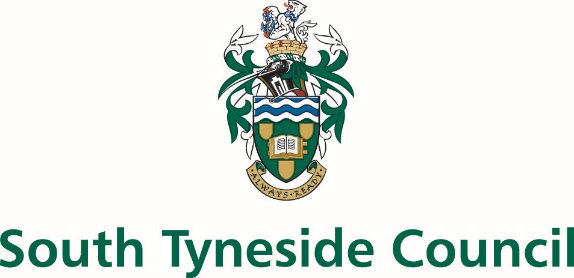 CHILDREN’S SERVICESPERSON SPECIFICATIONPOST TITLE:	Teacher – Forest View Primary SchoolGRADE: 	MPS	ESSENTIALDESIRABLEMETHOD OF ASSESSMENTEducational AttainmentDegree or equivalent QTSEvidence of recent further professional development relevant to the postSound Write trainingApplication formCertificatesWork ExperienceSignificant experience of whole class teaching in the primary phaseAble to demonstrate outstanding standards of classroom practice including planning, assessment, behaviour management, and pupil progressExperience of teaching children with SENDAble to demonstrate proficient written and spoken EnglishExperience of teaching in EYFSExperience of teaching in SEND specialist provisionApplication formInterview References ObservationKnowledge/Skills/AptitudesGood understanding of child developmentEvidence of highly effective teaching skillsAble to demonstrate a good understanding and effective use of teaching and learning strategies and use of appropriate interventionsProficient and effective use of interactive whiteboard and range of technology in knowledge/ teachingDemonstrate a good knowledge of curriculum and assessmentA thorough understanding of safeguarding proceduresInterviewReferencesObservation DispositionAble to form good relationships with key stakeholdersFlexible approach to workCommitted to the principles of equality and diversityA desire to work with parents beyond statutory consultation and to promote the school within the communityAble to think creatively Application formInterviewReferences CircumstancesEnhanced clearance from the Disclosure and Barring ServiceApplication forms must be completed in fullA personal statement must be no longer than 2 A4 pages (size 12 font)DBS checkApplication form